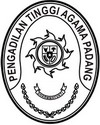 Nomor	:        /SEK.W3-A/RA1.8/IX/2023                                                Padang, 21 September 2023Sifat	: BiasaLampiran	:1 (satu) berkasHa	l	: Usulan Revisi Anggaran DIPA Ke-7	  DIPA 005.04.401901Yth.	Kepala Kanwil Direktorat Jenderal PerbendaharaanProvinsi Sumatera BaratDasar HukumPeraturan Menteri Keuangan Nomor 199/PMK.02/2021 tentang Tata Cara Revisi Anggaran;DIPA Petikan Satuan Kerja Pengadilan Tinggi Agama Padang Nomor SP DIPA- 005.04.2.401901/2023 tanggal 30 November 2022 kode digital stamp DS: 0167-6555-0485-6123;Bersama ini diusulkan Revisi Anggaran dengan rincian sebagai berikut :Tema Revisi adalah :Revisi anggaran terkait belanja operasionalAlasan/pertimbangan perlunya revisi :Alasan/pertimbangan yang menyebabkan dilakukan Revisi Anggaran adalah dari sisi perubahan kebijakan;Sebagai bahan pertimbangan berupa :Matrik perubahan (semula-menjadi);ADK RKA-K/L DIPA Revisi;Surat pernyataan Tanggung Jawab Mutlak Kuasa Pengguna Anggaran;Fotocopy DIPA awal dan Petikan DIPA setelah Revisi;RKA-K/L sebelum dan sesudah RevisiDemikian kami sampaikan, atas pengesahannya diucapkan terima kasih.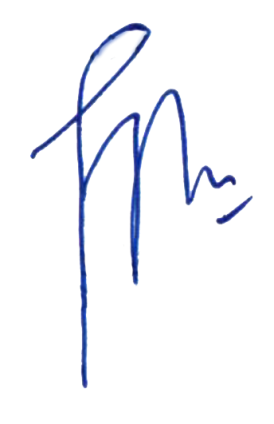 Wassalam,Kuasa Pengguna Anggaran Idris Latif